תיק שטח רמות מנשה דרום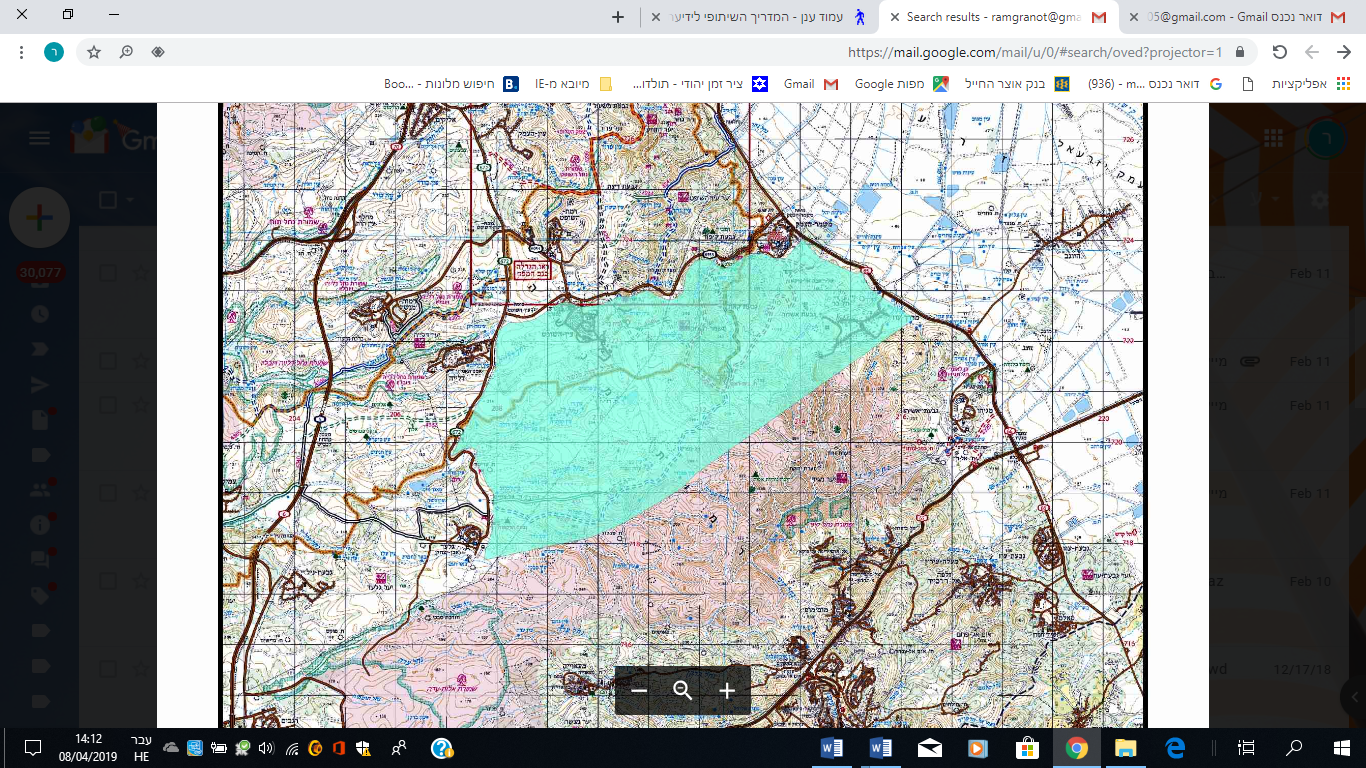 תא שטח זה הינו חלק מפארק רמות מנשה של קק"ל בשטח זה נמצאים:שמורת נחל השופטיער עין השופטיער הזורעהשטח תחום ע"י ישובים וכבישים :בצפון – כביש 6953 (משמר העמק-עין השופט)במזרח - כביש מספר 66במערב - כביש 672בדרום - ג"ג לא ברור . קו הישובים מדרך עוז- קיבוץ גלעד (סימון שבילים כחול)כניסה רכובה לתא השטח יכולה להתבצע מכלל הכבישים והישובים שמקיפים את השטח, אם כי הכי פחות מומלץ להיכנס מכביש 66, הכניסה תתבצע רק במקומות מסודרים המתאימים לכניסת רכבים.אופי השטח: השטח נחלק לשני תתי שטחים, צידו המערבי מיוער וצידו המזרחי גבעות חשופות עליהן גדל חורש נמוך ולעיתים רק צמחיה נמוכה מאודמאופיין בגבעות נמוכות עד גובה 240 מטר המשתפלות ממזרח למערב. קיימות מדרגות סלע תלולות בשטח – בלתי ניתן למפות זאת וצריך לשים לכך לב. השטח מחורץ ע"י מספר נחלים (הזורמים בתקופת החורף) ממזרח למערב. הנחלים מאופיינים בצמחייה קוצנית וסבוכה , במדרגות אדמה של עד 2 מטר. מעבר הנחלים אפשרי רק במקומות מוסדרים.בשטח מספר דרכי עפר, קיימות דרכים הראשיות נוחות ורחבות. הדרכים הצדדיות בוציות ומחליקות בתקופה גשומה. כדאי מאוד להכיר את הדרכים הראשיות ולתכנן לעבור עליהן בסיור שטח.בתא השטח קיימים נחלים ,בריכות ומעיינות . יש לשים לב שבתקופת החורף המאגרים, המעיינות ונחלים מלאים וזורמים.השטח מהווה "מגרש משחקים" לספורט מוטורי – יש לשים לב לכך בתנועה ע"ג הצירים.תא השטח המיוער מהווה פארק גדול המושך משפחות רבות לטייל באיזור, בר בשטח וגם ע"ג השבילים.בשטח קיימים מספר ישובים:מדרך עוזעין השופטמשמעויות לתנועה בשטח:רגלי -  השטח מתאים מאוד  ללימוד טופוגרפיה  ומתאים מאוד   לתנועה רגלית , גם בשטח הפתוח וגם בשטח המיוער,חציית ערוצים אינה פשוטה ובתקופת החורף אינה רצויה . מדרגות סלע תלולות קיימות באיזור כולו ובפרט באיזור המיוער.רכוב – הצירים הראשיים מאפשרים הגעה נוחה לכלל אזורי האימון, אולם אימון לאחר ימים גשומים יהווה בעיה של חבירה מהירה לנקודה מדויקת.אזורים אסורים לכניסה:כלל הישוביםחוות באזורמטווח ג'וערהמעיינות ומאגריםנת"בים כלליים למנווטים:טבלת נת"בים לחפ"ק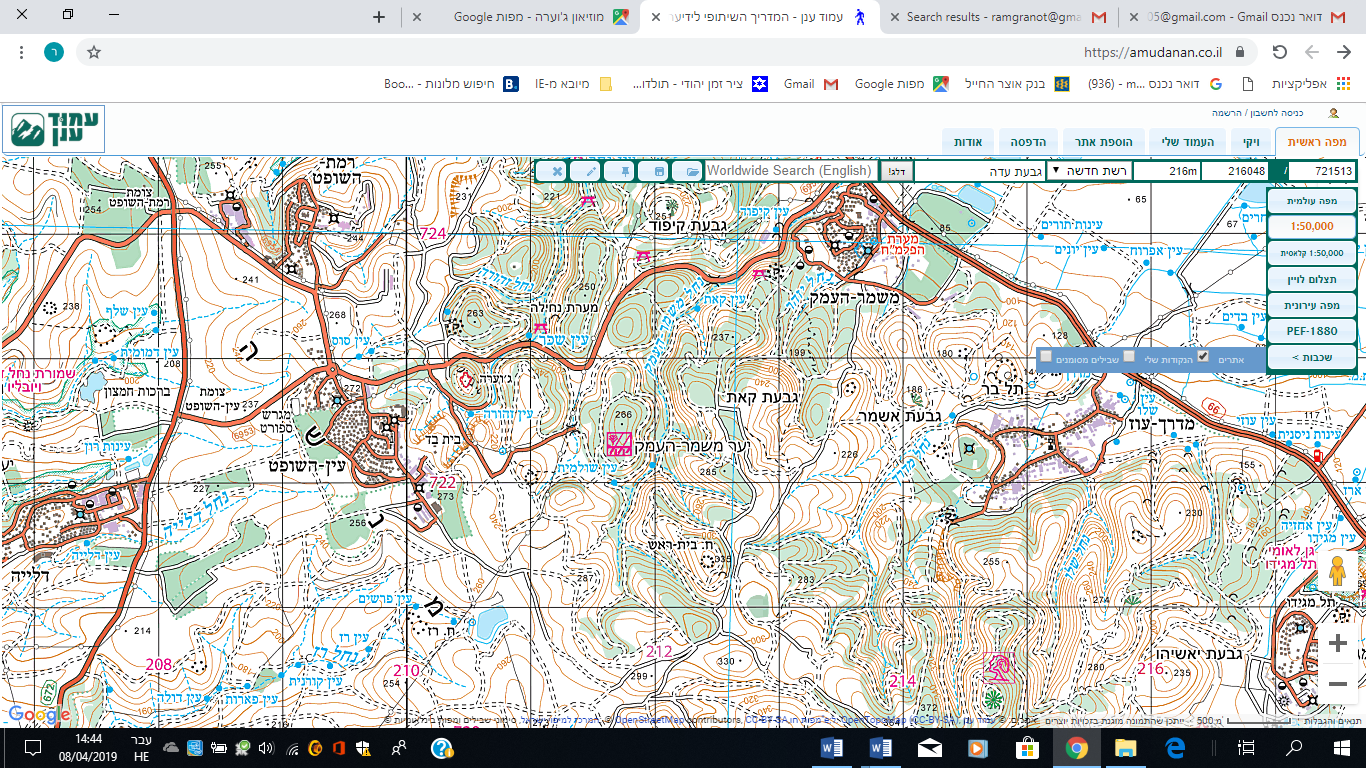 הנת"בפירוטפעולת מניעה, בקרה וסימוןאזור צייד מורשהאזור רמות מנשה הינו אזור צייד ברישיוןתיאום טלפוני מול הפקחהזדהות מהירה של המתאמניםהדלקת פנסים במקרה הצורךמטווח ג'וערהמטווח פרטי עם משפך ירי משתנהחובה לסמן את המטווח ע"ג העזריםחובה לתאם מול מנהל המטווח ומול קב"ט מועצת מגידופגיעה מרכב תו"כ התארגנות לטיול/ניווטפריקת החניכים והציוד ע"ג כביש, יכולה להוות סכנה ממשיתיש לסמן בסיור שטח מקום ברור לכניסת האוטובוס והמשאית ציוד.יש לתכנן נקודה גם בהגעה וגם לסיום האימוןכבישים מהירים פגיעה במנווטים תו"כ ניווטכבישים ראשים בגבולות הגזרה.אין להתקרב, לכבישים ראשים למרחק של פחות מ 10 מטר. פגיעת רכב חולף ע"ג השביליםבשטח תנועה של רכבים רגילים ורכבי 4*4. השבילים רחבים ונוחים ולכן נוסעים שם מהרבמידה ורואים או שומעים רכב יש לרדת מהשביליםאין לשבת ולנוח על גבי שבילים - או בכל מקום בשטח בו נראה שרכבים יכולים לנוע. פגיעה תו"כ חציית כבישיםבשטח כבישי גישה לישובים וכן שבילי עפר רחבים המשמשים כבישי מעבר בין הישוביםיש לתדרך את המתאמנים לגבי חציית כביש בצורה בטוחה ובמקום שניתן להבחין בהגעת רכבים משני הצדדיםטביעה בנחלים, מעיינות.בשטח מספר מעיינות ונחלים וכן מאגר המלאים לאורך השנה ובעיקר בתקופת החורףסיור שטח מקדיםאין תנועה או כניסה למעיינות/נחלים זורמיםהיפגעות מדו"צ כלל הקיבוצים ,הישובים והאזורים הפרטיים באזור מקיימים שגרת אבטחה ושמירה היכרות עם כלל האזורים הפרטיים.איסור על חציית גדרות.תדרוך כלל המנווטים להזדהות מהירה .יער / חורש קק"לסכנת שריפהאיסור הדלקת אש במהלך הניווטהדלקת אש רק בנקודת לינה ובליווי מדריךעקיצה בשטח מספר אזורי כוורותיש לסמן לאחר הסיור שטחלא לסמן נ"צ או נקודות התכנסות באזורים אלוהנת"בפירוטפעולת מניעה, בקרה וסימוןהחלקה והתהפכותבתקופה גשומה הצירים הצדדיים מחליקים מאוד ויכולים להיות מסוכניםתכנון הנסיעה ע"ג הצירים הרחבים יותרבדיקת הציר ברגל לפני כניסה לשיפועים שאי אפשר לחזור מהם ברוורסהיפגעות בזמן כניסת  ויציאת רכבים   לשטח האימוןכלל הכבישים התוחמים את אזור הניווט הינם כבישים מהירים ומסוכניםהכניסה והיציאה מהשטח מתאפשרת מכלל הכבישים והישובים (פחות מומלץ מכביש 66) וצריכה להיבחר מראש ע"י מתכנן האימון. התהפכות רכב כתוצאה משימוש בצירים מסוכניםבשטח קיימים מספר שבילים שמטפסים בצורה מסוכנת(בעיקר ביער)נסיעה עם אורות דלוקים ותנועה אך ורק על צירים ראשיים ומתונים.תאונת דרכים בתוך השטחבשטח שבילי עפר רחבים המשמשים ככבישי מעבר בין הישוביםתדרוך החפ"ק, נסיעה בטוחה ושקולהמס"ד 1 – מטווח ג'וערה תיאור כללי – מטווח סגור אזרחינת"ב –סכנה להסתובבות ליד המטווח. המקום פרטי ואסור להיכנס אליודרכי מניעה – סימון המטווח בכלל העזרים של המתאמנים, חובה לתאם מול מהל המטווח ומול הקב"ט של מועצת מגידו.מס"ד 2– מאגר מיםתיאור כללי – מאגר מים מוקף בגדר פשוטה ועבירהנת"ב – טביעה במאגרדרכי מניעה – סימון המאגר אצל כלל המתאמנים. איסור מוחלט על כניסה למאגרי מים ומעיינות.